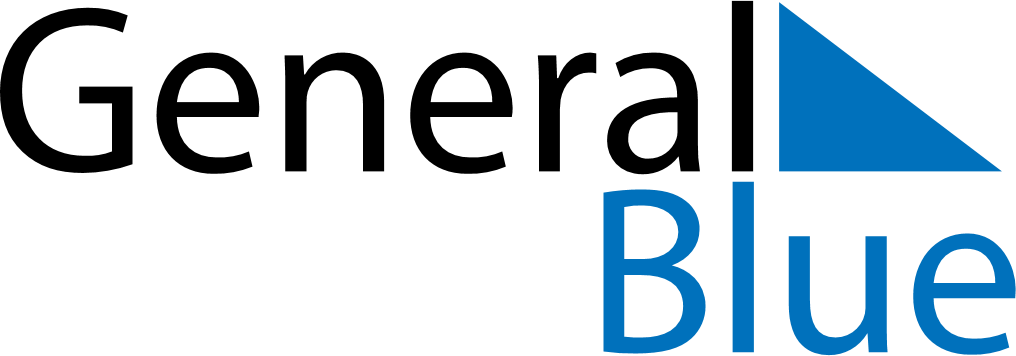 February 2026February 2026February 2026Cocos IslandsCocos IslandsSUNMONTUEWEDTHUFRISAT123456789101112131415161718192021Chinese New YearChinese New Year (2nd Day)22232425262728